I N  C O N F I D E N C ECabinet Legislation Committee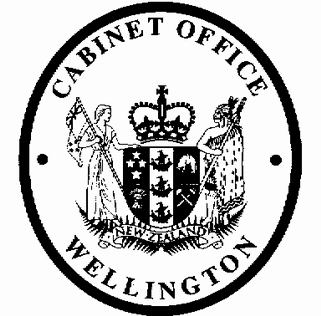 Minute of DecisionLEG-21-MIN-0042This document contains information for the New Zealand Cabinet. It must be treated in confidence and handled in accordance with any security classification, or other endorsement. The information can only be released, including under the Official Information Act 1982, by persons with the appropriate authority.Income Tax (Employment Income - Meaning of Accommodation) Regulations 2021Portfolio	RevenueOn 15 April 2021, the Cabinet Legislation Committee:agreed to a new exclusion from the definition of accommodation in the employment income rules, by Order in Council, for accommodation that is provided for the purpose of enabling an employee to isolate due to the risk of the outbreak or spread of COVID-19;noted that the Income Tax (Employment Income—Meaning of Accommodation) Regulations 2021 will give effect to the decision referred to in paragraph 1 above;authorised the submission to the Executive Council of the Income Tax (Employment Income—Meaning of Accommodation) Regulations 2021 [PCO 23645/3.0];noted that a waiver of the 28-day rule is sought:so that the regulations can come into force as soon as possible;on the grounds that they will confer only benefits to the public;agreed to a waiver of the 28-day rule so that the Regulations can come into force on 22 April 2021.Gerrard Carter Committee SecretaryPresent:	Officials present from:Hon Chris Hipkins (Chair) Hon David ParkerHon Poto WilliamsHon Aupito William Sio Hon Meka WhaitiriKeiran McAnulty, MP (Senior Government Whip)Office of the Prime Minister Officials Committee for LEG1I N  C O N F I D E N C E